KATA PENGANTARPuji dan syukur penulis panjatkan kehadirat Allah SWT. Atas berkat dan rahmat serta karuia-Nya sehingga pada akhirnya penulis dapat menyelesaikan pengantar karya Tugas Akhir ini dengan segala petunjuk-Nya penulis dapat menyelesaikannya pula dengan tepat waktu. Pada kesempatan kali ini penulis mengambil tema angkutan kota Kota Bandung dengan judul “PERANCANGAN MEDIA INFOGRAFIK TRAYEK ANGKUTAN KOTA YANG MELINTASI DAERAH-DAERAH WISATA BELANJA DI KOTA BANDUNG”. Selama proses penyusunan tidaklah sedikit rintangan dan hambatan yang menjadi kesulitan moril maupun materil penulis, dimulai dari pencarian data, proses produksi media hinga pelaksaan sidang akhir. Namun akan tetapi berkat dorongan dan bantuan dari berbagai pihaklah yang akhirnya penulis dapat melaluinya dengan baik.Pada Kesempatan ini, saya selaku penulis mengucapkan terima kasih banyak atas perhatianya, bantuan serta dukungannya kepada : Allah SWT Ayahku tercinta Asep Suharna, S.Pd, Mamaku Sri Sulastri, Kaka Andriadi Gita dan kedua Adik kembarku yang cantik Rahma & Rahmi yang selalu mendukung saya.Bapak Soeprajitno, S.Pd dan Ibu Dwi Budi Rumiasih, S,Pd. Bapak H. Agus Setiawan, Drs selaku Ketua Program Studi DKV.Bapak Tata Kartasudjana, S.Sn., M.Ds selaku Dosen Pembimbig I.Bapak Rahadian P. Paramita, S.Sn selaku Dosen Pembimbing II.Bapak Adi Surahman, S.Sn., M.Ds selaku Dosen dan Koordinator Tugas Akhir Periode 2012 - 2013.Ibu Purmaningrum Maeni, S.Sn selaku Wali Dosen.Ibu  Dr. Anne Nurfarina, Dra., M.Sn selaku Dosen DKV Dan Motivator saya.Bapak Fadhly Abdillah, S.Sn., M.Ds selaku Dosen dan Konsultan Tugas Akhir. Bapak dan Ibu seluruh Dosen dan pegawai DKV Unpas.Seluruh sahabat seperjuangan DKV Unpas angkatan 2008. Seluruh sahabat “PJS Team” Indra Surya Permana, S.Sn, Muhammad Dzikri Alhamdi, S.Sn, Arta Al-Akbar Poetronegoro, S.Sn. Siti Mulyani, S.Sn, Muhammad Ridwan Ade Saputra, yang banyak membatu dalam pembuatan Tugas Akhir.Keluarga besar Papi H. Agus Setiawan, Drs, Mami Wati serta Citra Cantika, Carla Catalina, dan Rafly RakaraziKeluarga besar Ibu Rohanah, Rose Mala, Ahmad Marjuki dan Alghiza.Keluarga Besar Kakek Yatimin dan Ibu Neneng Aminah (Bojongsoang).Sahabat Cibogo Lebak Andres Julian Pramadhan  yang banyak membatu dalam pembuatan Tugas Akhir.Sahabat Cibitung Bekasi Aida Fadzillah Komariah, S.Pd. Febi Hasti Anggriani, Kustia Saeful Rahman. Wanita terkasih yang selalu berada dekat dengan saya.Seluruh keluarga Besar Mahasiswa dan Alumni DKV Unpas.Serta semua pihak yang terlibat dan tidak bisa disebutkan satu persatu.Dengan tulus dan ikhlas penulis panjatkan do’a semoga amal kebaikan seluruh pihak yang telah membantu dan mendukung dalam penyusunan Tugas Akhir saya ini menjadi amal dan Ibadah yang diridhoi dan diberkahi Allah SWT. Amin. Bandung, 26 Januari 2013                                                                                    PenulisDAFTAR ISIKATA PENGANTAR………………………………………………….	iDAFTAR ISI……………………………………………………………	iiiBAB I PENDAHULUAN………………………………………………	11.1 Latar Belakang Masalah…………………………………………….. 	11.2 Identifikasi Masalah…………………………………………………	31.3 Fokus Permasalahan…………………………………………………	41.4 Maksud Dan Tujuan…………………………………………………	41.5 Batasan Masalah……………………………………………………..	51.6 Rumusan Masalah……………………………………………………	51.7 Metode Penelitian……………………………………………………	61.8 Sistematika Penulisan………………………………………………..	6BAB II LANDASAN TEORI…………………………………………..	72.1 Komunikasi…………………………………………………………..	7	2.1.1 Pengertian Komunikasi…………………………………….	72.2 Pengertian Informasi…………………………………………………	8	2.2.1 Metode Pengumpulan Data………………………………...	92.3 Pariwisata…………………………………………………………….	9	2.3.1 Pengertian Pariwisata………………………………………	9	2.3.2 Pengertian Wisatawan……………………………………...	9	2.3.3 Pengaruh wisatawan………………………………………..	112.4 Media…………………………………………………………………	11	2.4.1 Pemilihan Media…………………………………………..	112.5 Unsur-Unsur Komuikasi Visual……………………………………..	12	2.5.1 Keserasian…………………………………………………	15	2.5.2 Proporsi……………………………………………………	15	2.5.3 Skala………………………………………………………	15	2.5.4 Irama………………………………………………………	16	2.5.5 Keseimbangan…………………………………………….	162.6 Legibillity Dan Keterbacaan………………………………………..	172.7 Teori SWOT………………………………………………………...	172.8 Teori 5W + 1H………………………………………………………	182.9 Pengertian Infografis………………………………………………..	19	2.9.2 Infografis………………………………………………….	19	2.9.3 Elemen Infografis…………………………………………	202.10 Sistem Transportasi………………………………..………………	212.10.1 Pengertian Sistem Transportasi..………………………...	21	2.10.2 Prinsip Transportasi……………………………………..	21	2.10.3 Ruang Lingkup Transportasi……………………………	212.11 Angkutan Kota…………………………………………………..	22	2.11.1 Definisi Angkutan Kota (Angkot)………………………	22BAB III ANALISA DATA……………………………………………...	233.1 Kota Bandung………………………………………………………...	23	3.1.1 Sejarah Singkat Kota Bandung……………………………..	23	3.1.2 Bandung Kota Wisata………………………………………	23	3.1.3 Bandung Surga Belanja…………………………………….	25	3.1.4 Taman Kota Dan Lingkugan………………………………..	263.2 Wisatawan…………………………………………………………….	27	3.2.1 Data Pengunjung/Wisatawan……………………………….	273.3 Masalah Transportasi……………………………………………….	28	3.3.1 Sistem Jaringan Jalan………………………………………..	293.4 Terminal Angkutan Penumpang……………………………………	30	3.4.1 Terminal Penumpang………………………………………..	31	3.4.2 Fungsi Terminal Dan Angkutan Penumpang………………..	31	3.4.3 Persyaratan Lokal Terminal………………………………….	31	3.4.4 Pelayanan Angkutan Kota (Angkot)………………………..	33	3.4.5 Persyaratan Angkutan Kota (Angkot)………………………	353.5 Lokasi Penelitian………………………………………………………	363.6 Izin Operasi……………………………………………………………	36	3.6.1 Tarif Angkutan Kota (Angkot) ……………………………..	39	3.6.2 Retribusi Angkutan Kota Bandung…………………………	4037. Kepemilikan Angkutan Kota (Angkot)…………………………….	413.8 Jam Kerja……………………………………………………………	423.9 Pemecahan Masalah……………………………………………….…	43	3.9.1 Analisa Data  Berdasarkan SWOT…………………….….	43	3.9.2 Target Media………………………………………………	44	3.9.3 Analisa Berdasarka 5W + 1H……………………………..	45	3.9.4 Positioning………………………………………………...	48BAB IV PERANCANGAN……………………………………………	494.1 Strategi Komunikasi…………………………………………………	49	4.1.1 Insight……………………………………………………..	494.2 Strategi Pesan……………………………………………………….	49	4.2.2 Pendekatan Pesan…………………………………………	49	4.2.3 Gaya Eksekusi Pesan……………………………………...	494.3 Strategi Kreatif………………………………………………………	504.4 Konsep Kreatif………………………………………………………	504.5 Konsep Visual……………………………………………………….	51	4.5.1 Konsep Warna……………………………..……………...	52	4.5.2 Layout…………………………………………………….	53	4.5.3 Symbol Dan Icon Peta…………………………………….	54	4.5.4 Penggunaan Karakter……………………………………...	544.6 Konsep Verbal………………………………………………………	554.7 Strategi Media……………………………………………………….	55BAB V KESIMPULAN DAN SARAN………………………………..	64Daftar Pustaka………………………………………………………….	ivABSTRAKPerancangan infografik merupakan salah satu elemen visual penting dalam dunia Desain Komunikasi Visual, terutama dalam membuat sebuah system navigasi penujuk jalan, arah, lokasi dan lain sebagainya.  Infografik diperlukan sebagai usaha untuk mempermudah pembaca memahami dengan jelas tujuan yang ingin dicapai maupun memahami proses dalam perjalanan hingga keberadaan sebuah lokasi. Infografik dalam perkembangannya juga merekonstruksi sebuah kejadian atau peristiwa. Melihat pentingnya infografik sebagai bentuk informasi visual tersebut dalam penunjuk arah jalan pada trayek angkutan kota Kota Bandung bisa sejajar dengan informasi yang sifatnya verbal. Tulisan ini lebih terfokus pada peran infografik penunjuk jalan trayek angkot dan lokasi yang menjadi tujuan hingga mempermudah para pendatang yang ingin berkunjung ke Kota Bandung tanpa membawa kendaraan pribadi.Kata kunci: infografik, Desai Komunikasi Visual, Penunjuk jalan (rute), lokasi, trayek angkutan kota, Kota BandungDAFTAR PUSTAKAReferensi Buku Kusrianto, Andi. 2009. Pengantar Desain Komunikasi Visual. YogyakartaTinarbuko, Sumbo. 2009. Semiotika Komunikasi VisualTriExs Media Team. 2012. AYO KE BANDUNG: Around The City. BandungEnrique, 2009. Bandung Urban Atlas. Referensi Jurnal2009. Perancangan SIG Angkutan Kota Bandung. Karya Tugas Akhir Jurusan Teknik Geodesi Institut Nasioal BandungDinas Perhubungan Kota Bandung. 2012. Data ANGTER (Angkutan Kota Dan Terminal)Dinas Perhubungan Kota Bandung. 2012. Data HALTE APBD Kota Bandung.Dinas Perhubungan Kota Bandung. 2012. Masterplan Bandung Raya Public Transportation Master.Dinas Kebudayaan Dan Pariwisata Kota Bandung. 2010. Data Wisatawan Kota Bandung. Referensi Internethttp://repository.upi.edu/operator/upload/s_mrl_055590_chapter2.pdfhttp://ilmukepariwisataan.blogspot.comhttp://dkv-unpas.blogspot.com/search/label/Infografishttp://www.behance.net/Rayzong/frame/1254165http://agungsr.staff.gunadarma.ac.id/Downloads/files/3412/Konsep+SI.pdf)LEMBAR PENGESAHANPERANCANGAN MEDIA INFOGRAFIK TRAYEK ANGKUTAN KOTA YANG MELINTASI DAERAH-DAERAH WISATA BELANJA DI KOTA BANDUNG   Disusun Oleh :Reza PermadiNRP 086010044                                                        Menyetujui                Pembimbing I                                                   Pembimbing II  Tata Kartasudjana, S.Sn., M.Ds                       Rahadian P. Paramita, S.SnDiketahui:         Kepala Program Studi                                                    Dekan                                   Desain Komunikasi Visual                             Fakultas Ilmu Seni dan Sastra       H. Agus Setiawan, Drs                               Drs., Int., Agus Setiawan, M.Sn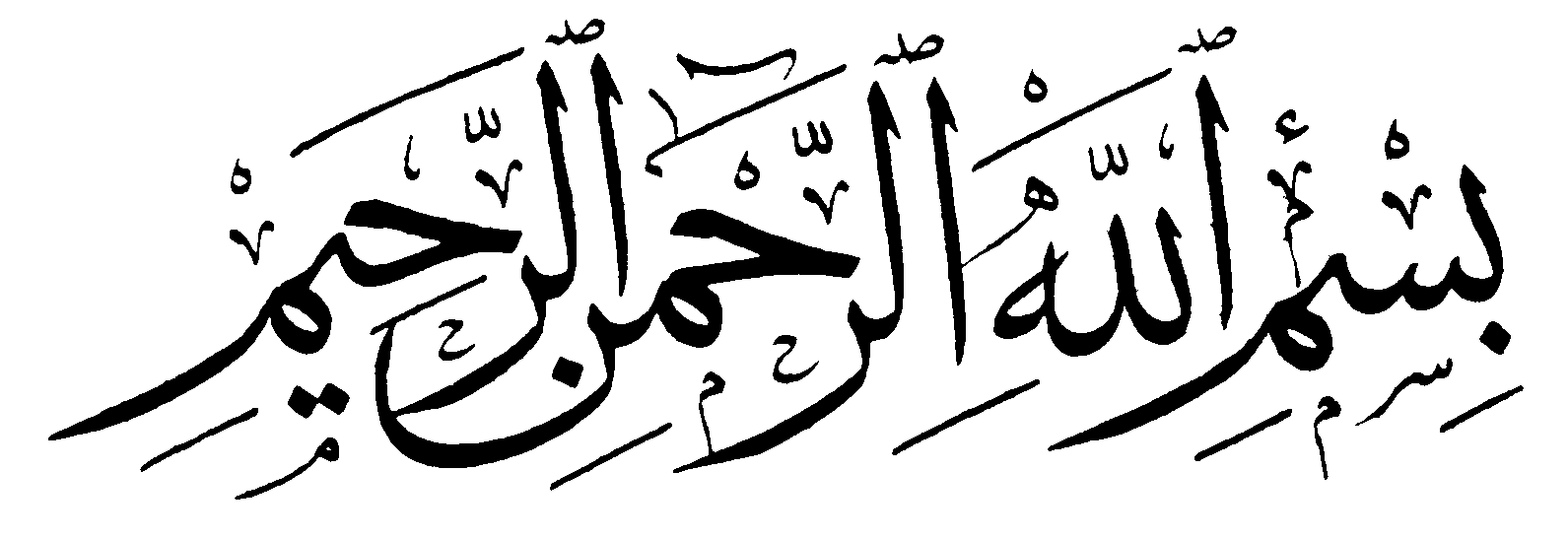 Dari Abu Hurairah ra, Nabi SAW, bersabda: “Barang siapa yang melepaskan satu kesusahan seorang mukmin, pasti Allah akan melepaskan darinya satu kesusahan pada hari kiamat. Barang siapa yang menjadikan mudah urusan orang lain, pasti Allah akan memudahkannya di dunia dan di akhirat. Barang siapa yang menutupi aib seorang muslim, pasti Allah akan menutupi aibnya di dunia dan di akhirat. Allah senantiasa menolong hamba Nya selama hamba Nya itu suka menolong saudaranya”. (HR. Muslim, Arba’in, An Nawawi hadits ke 36).“Ku persembahkankarya terindah bagi sang Ayah tercinta, Ibuku serta kakak dan adik-adiku yang terkasihSaya adalah anak dan saudara terbadung kalian Terima kasih atas limpahan kasih sayang kalian selama iniSemoga Allah SWT selalu menyertai kalian. Amin..”Bandung, Januari 2013…………….LAPORAN TUGAS AKHIRPERANCANGAN MEDIA INFOGRAFIK TRAYEK ANGKUTAN KOTA YANG MELINTASI DAERAH-DAERAH WISATA BELANJA DI KOTA BANDUNGDi susun oleh :REZA PERMADI086010044Pembimbing 1 : Tata Kartasudjana, S.Sn., M.DsPembimbing 2 : Rahadian P. Paramita, S.Sn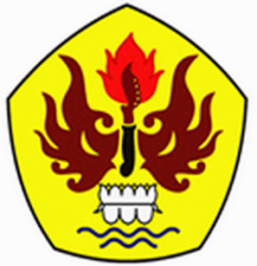 DESAIN KOMUNIKASI VISUALUNIVERSITAS PASUNDANBANDUNG2013